Załącznik nr 2 do SWZFORMULARZ OFERTYdla Narodowego Centrum Badań i Rozwoju,z siedzibą w Warszawie, ul. Chmielna 69, 00-801 WarszawaWykonawca: Ja/my niżej podpisani:…………………………………………………………………………………………………(imię, nazwisko, stanowisko/podstawa do reprezentacji)działając w imieniu i na rzecz:........................................................................................................................................(pełna nazwa Wykonawcy/Wykonawców w przypadku wykonawców wspólnie ubiegających się o udzielenie zamówienia)Adres: ………………………………………………………………………………………………Kraj …………………………………..REGON ………………………………NIP: …………………………………..TEL. ………………………………….adres e-mail:…………………………………… (na który Zamawiający ma przesyłać korespondencję)Proszę określić rodzaj Wykonawcy.  mikroprzedsiębiorstwo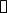   małe przedsiębiorstwo  średnie przedsiębiorstwo  jednoosobowa działalność gospodarcza  osoba fizyczna nieprowadząca działalności gospodarczej  inny rodzaj ……………………………………..Ubiegając się o udzielenie zamówienia publicznego na długoterminowy najem samochodów służbowych, nr postępowania 15/24//PN, składamy ofertę na realizację przedmiotu zamówienia w zakresie określonym w Specyfikacji Warunków Zamówienia i jej załącznikach na następujących warunkach:Oferowana łączna cena za realizację przedmiotu zamówienia (wartość kolumny G) wynosi: ……… złotych netto, powiększona o należny podatek od towarów i usług, tj. kwota …….. *złotych brutto (wartość kolumny H), zgodnie z tabelą poniżej:Koszt najmu samochodów: Marka i model oferowanego samochodu**:…………………*oferowana cena służy do porównania i oceny ofert. ** Klasa pojazdu – D Grupa Podstawowa (zgodnie z SAMAR 2024) w.01Oferowanie wykonania serwisu mechanicznego/przeglądu pojazdu w ciągu maksymalnie 72 godzin w dni robocze po zgłoszeniu.Oświadczam/y, iż □ *oferujemy□ *nie oferujemywykonania serwisu mechanicznego/przeglądu pojazdu w ciągu maksymalnie 72 godzin w dni robocze po zgłoszeniu*zaznaczyć właściweOferowana opłata za przekroczenie limitu przebiegu kilometrów za każdy dodatkowy kmOFERUJEMY opłatę za 1 km przekraczający limit  ……. * złotych netto.Uwaga:*wskazać liczbę całkowitą nie mniejszą niż 0,01 złotych nettoCena wskazana w pkt 1 zawiera koszty, jakie ponosi Zamawiajacy na rzecz Wykonawcy w związku z realizacją zamówienia w przypadku wyboru naszej oferty. OŚWIADCZAMY, że zamówienie wykonamy w terminie wskazanym w Specyfikacji Warunków Zamówienia.OŚWIADCZAMY, że zapoznaliśmy się ze Specyfikacją Warunków Zamówienia i akceptujemy oraz spełniamy wszystkie warunki w niej zawarte.OŚWIADCZAMY, że uzyskaliśmy wszelkie informacje niezbędne do prawidłowego przygotowania i złożenia niniejszej oferty.OŚWIADCZAMY, że jesteśmy związani niniejszą ofertą w terminie wskazanym w SWZ i Ogłoszeniu o zamówieniu.OŚWIADCZAMY, że zapoznaliśmy się z Projektowanymi Postanowieniami Umowy, określonymi w Załączniku nr 4 do Specyfikacji Warunków Zamówienia i ZOBOWIĄZUJEMY SIĘ, w przypadku wyboru naszej oferty, do zawarcia umowy zgodnej z niniejszą ofertą, na warunkach w nich określonych.AKCEPTUJEMY Projektowane Postanowienia Umowne, w tym warunki płatności oraz termin realizacji przedmiotu zamówienia podany przez Zamawiającego.OŚWIADCZAMY, że oferta *zawiera/nie zawiera informacji stanowiących tajemnicę przedsiębiorstwa w rozumieniu przepisów o zwalczaniu nieuczciwej konkurencji.Informacje takie zawarte są w następujących dokumentach*: ..………………………………Wadium wpłacone w pieniadzu należy zwrócić na rachunek bankowy nr ……………………….Oświadczam, że wypełniłem obowiązki informacyjne przewidziane w art. 13 lub art. 14 RODO**wobec osób fizycznych, od których dane osobowe bezpośrednio lub pośrednio pozyskałem w celu ubiegania się o udzielenie zamówienia publicznego w niniejszym postępowaniu***.Wraz z ofertą SKŁADAMY następujące oświadczenia i dokumenty:………………………………..Odpis lub informację z Krajowego Rejestru Sądowego, Centralnej Ewidencji i Informacji o Działalności Gospodarczej lub innego właściwego rejestru można uzyskać pod adresem: …………..*zaznaczyć/podać właściwe(**) rozporządzenie Parlamentu Europejskiego i Rady (UE) 2016/679 z dnia 27 kwietnia 2016 r. w sprawie ochrony osób fizycznych w związku z przetwarzaniem danych osobowych i w sprawie swobodnego przepływu takich danych oraz uchylenia dyrektywy 95/46/WE (ogólne rozporządzenie o ochronie danych) (Dz. Urz. UE L 119 z 04.05.2016, str. 1). (***) w przypadku gdy wykonawca nie przekazuje danych osobowych innych niż bezpośrednio jego dotyczących lub zachodzi wyłączenie stosowania obowiązku informacyjnego, stosownie do art. 13 ust. 4 lub art. 14 ust. 5 RODO treści oświadczenia wykonawca nie składa (usunięcie treści oświadczenia np. przez jego wykreślenie).…………….……., dnia …………. r.……………………………….Imię i nazwisko/podpisano elektronicznie/Informacja dla Wykonawcy:Formularz oferty musi być opatrzony przez osobę lub osoby uprawnione do reprezentowania Wykonawcy kwalifikowanym podpisem elektronicznym i przekazany Zamawiającemu wraz z dokumentem/dokumentami potwierdzającymi prawo do reprezentacji Wykonawcy przez osobę podpisującą ofertę.L.p.WyszczególnienieCena netto jednej, stałej miesięcznej opłaty najmu za jeden samochód (w złotych)Cena brutto jednej, stałej miesięcznej opłaty najmu za jeden samochód (w złotych)Miesięczna wartość netto najmu 4 samochodów (w złotych)[Cx4] Miesięczna wartość brutto najmu 4 samochodów (w złotych)[Dx4]Wartość netto za 48 miesięcy najmu 4 samochodów(w złotych)[Ex48] Wartość bruto za 48 miesięcy najmu 4 samochodów(w złotych)[Fx48]ABCDEFGH1Wynagrodzenie za najem samochodów